Music — Vocabulary Progression MapBelow are the vocabulary lists for music. These give an indica9on of the words that we want children to become familiar with during each key stage. They are not intended as a test list but show the kind of language staﬀ will use and explain in lessons to broaden pupils' music vocabulary and understanding.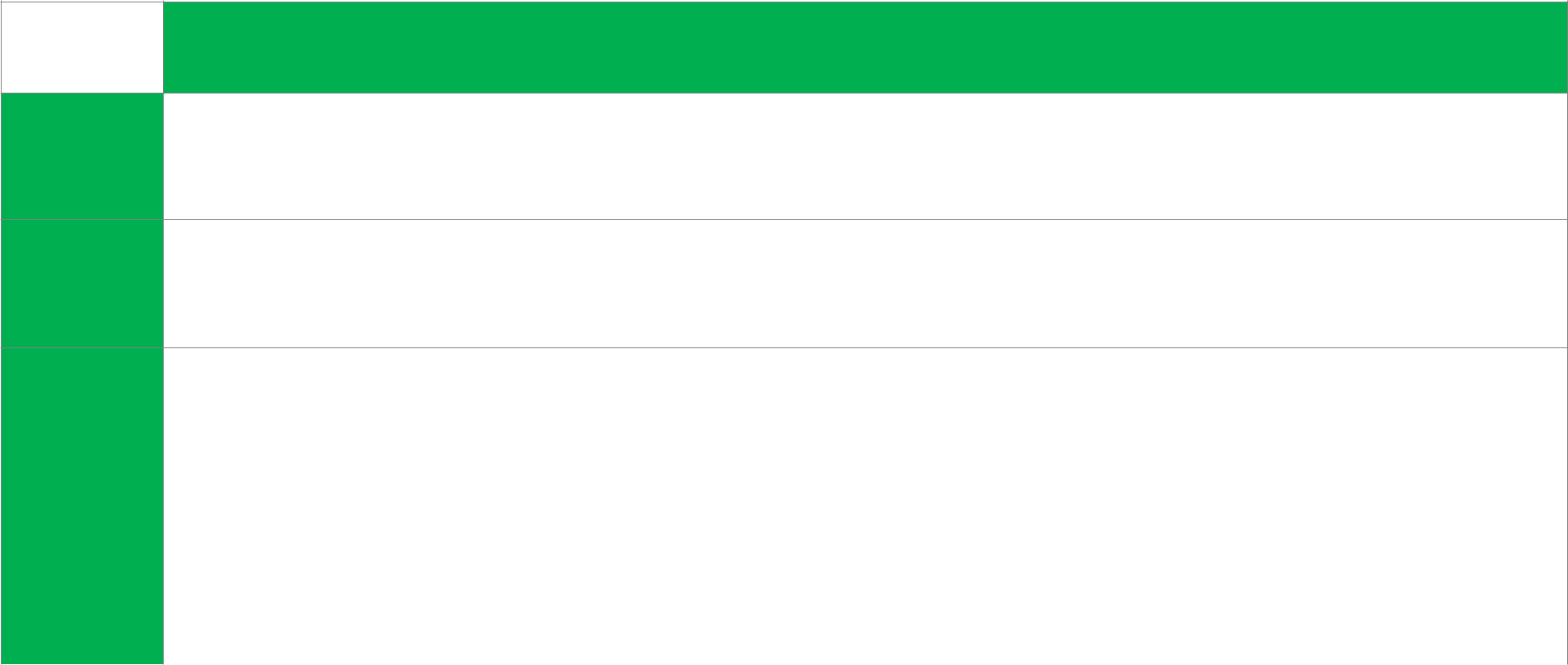 SubjectEYFSchant, fast, follow, high, instrument, low, loud, quiet, repeat, rhythm, sing, song, soundsKS1pulse, rhythm, pitch, rap, improvise, compose, melody, bass, guitar, drums, decks, perform, rap, singers, keyboard, percussion, trumpets, saxophones, blues, baroque, Latin, IrishFolk, Funk, groove, audience, imagination, keyboard, electric guitars, question and answer, dynamics, tempoLKS2structure, introduction, verse, chorus, improvise, compose, pulse, rhythm, pitch, tempo, dynamics, bass, drums, guitar, keyboard, synthesiser, hook, melody, texture, electricguitar, organ, backing vocals, hook, riff, melody, reggae, pentatonic scale, disco, imagination, solo, unison, rhythm patterns, musical style, rapping, lyrics, choreography, digital/electronic sounds, turntables, by ear, notation, piano, acoustic guitar, birdsong, civil rights, racism, equalityUKS2rock, structure, pulse, rhythm, pitch, bridge, backbeat, amplifier, tempo, texture, dynamics, chorus, bridge, riff, hook, improvise, compose, appraising, Bossa Nova, syncopation,structure, Swing, tune, note values, note names, Big bands, tempo, dynamics, riff, hook, solo, Ballad, verse, chorus, interlude, tag ending, strings, piano, guitar, bass, drums,melody, cover, timbre, old-school, hip hop, rap, deck, backing loops, funk, scratching, soul, groove, bass line, brass section, style indicators, dimensions of music, Neo Soul,producer, Motown, Jazz, improvisation, obstinate, phrases, Urban Gospel, civil rights, gender equality, harmony, gender, turntables, DJing, electronic and acoustic music